МУНИЦИПАЛЬНОЕ ОБРАЗОВАНИЕ «БОГАШЕВСКОЕ СЕЛЬСКОЕ ПОСЕЛЕНИЕ»СОВЕТ БОГАШЕВСКОГО СЕЛЬСКОГО ПОСЕЛЕНИЯРЕШЕНИЕ      с. Богашево							     25.08.2016 г. № 22                                                                                                           64-ое собрание 3-го созыва Об утверждении отчета об исполнении бюджета Богашевского сельского поселения за 2015 год             Во исполнение п.1 ч.1 ст. 14, п. 2 ч. 10 ст. 35 Федерального Закона от 06.12.2003 г. № 131-ФЗ «Об общих принципах организации местного самоуправления в РФ», ч. 5 ст.264.2 Бюджетного кодекса РФ, п. 3 ст. 39 Положения о бюджетном процессе в муниципальном образовании «Богашевское сельское поселение», утвержденном решением Совета Богашевского сельского поселения от 05.12.2013 № 56, в соответствии с Уставом муниципального образования «Богашевское сельское поселение», рассмотрев проект отчета об исполнении бюджета Богашевского сельского поселения за 2015 год, разработанный Администрацией Богашевского сельского поселения и представленный Главой Богашевского сельского поселения, учитывая Заключение № 14 от 29.04.2016 года по итогам внешней проверки отчета об исполнении бюджета Богашевского сельского поселения за 2015 год, на основании заключения о проведении публичных слушаний от 24.06.2016 года, проведя процедуру открытого голосования,		СОВЕТ БОГАШЕВСКОГО СЕЛЬСКОГО ПОСЕЛЕНИЯ РЕШИЛ:Утвердить отчет об исполнении бюджета Богашевского сельского поселения за 2015 год по доходам в сумме 28 848,9 тыс. руб., по расходам в сумме  28 362,3тыс. руб.,  с профицитом бюджета в сумме 486,6 тыс.руб. и по следующим показателям:- по кодам видов доходов, подвидов доходов, классификаций операций сектора государственного управления, относящихся к доходам бюджета за 2015 год (приложение 1);- по кодам бюджетной классификации доходов бюджета за 2015 год (приложение 2);                                                                                                             - по разделам, подразделам, целевым статьям и видам расходов классификации расходов бюджетов в ведомственной структуре расходов  бюджета Богашевского сельского поселения на 2015 год (приложение 3);                                                                                                    - по кодам классификации источников финансирования дефицитов бюджетов, по кодам групп, подгрупп, статей, видов источников финансирования дефицитов бюджетов, классификации операций сектора государственного управления, относящихся к источникам финансирования дефицитов бюджетов, за 2015 год (приложение 4);                                                                                                                               - по межбюджетным трансфертам, полученных бюджетом Богашевского сельского поселения из бюджета Томского района за 2015 год (приложение 5);                                              - по безвозмездным поступлениям, полученных бюджетом Богашевского сельского поселения от других бюджетов бюджетной системы Российской Федерации за 2015 год (приложение 6);- по предоставлению иных межбюджетных трансфертов из бюджета Богашевского сельского поселения бюджету Томского района за 2015 год (приложение 7);  - по исполнению программы приватизации (продажи) муниципального имущества и приобретения имущества в муниципальную собственность Богашевского сельского поселения за 2015 год (приложение 8);                                                                                                                        - по расходованию средств Резервного фонда Администрации Богашевского сельского поселения за 2015 год (приложение 9).Направить настоящее решение Главе Богашевского сельского поселения для подписания и опубликования в печатном средстве массовой информации официального издания «Информационный бюллетень Богашевского сельского поселения» и разместить на официальном информационном сайте Богашевского сельского поселения в сети «интернет» (адрес сайта htpp:// www.bogashovo.tomsk.ru).Настоящее решение вступает в силу с момента его подписания и регистрации в установленном законом порядке.Председатель СоветаБогашевского сельского поселения                                        В.И. ГауэрГлава Богашевского сельского поселения                                                        А.В. МазуренкоЕлена Васильевна Иванова , 8 (3822) 931-089В дело № 01-02Приложение к РешениюСовета Богашевского сельского поселенияот  25.08. 2016 № 22Отчет об исполнении бюджета Богашевского сельского поселения за 2015г.Утвердить основные характеристики бюджета Богашевского сельского поселения на 2015 год:Общий объем доходов бюджета в сумме 28 848,9тыс.руб.;Общий объем расходов бюджета в сумме 28 362,3тыс.руб.; Профицит бюджета в сумме 486,6 тыс.руб.Глава Богашевского сельского поселения                                            А.В. МазуренкоПриложение № 1 к Отчету об исполнении бюджета, утвержденным РешениемСовета Богашевского сельского поселенияот  «25»  08    2016 г.     №  22ОТЧЕТБЮДЖЕТА БОГАШЕВСКОГО СЕЛЬСКОГО ПОСЕЛЕНИЯ ПО КОДАМ ВИДОВ ДОХОДОВ, ПОДВИДОВ ДОХОДОВ,КЛАССИФИКАЦИИ ОПЕРАЦИЙ СЕКТОРА ГОСУДАРСТВЕННОГО УПРАВЛЕНИЯ,ОТНОСЯЩИХСЯ К ДОХОДАМ БЮДЖЕТА, ЗА 2015 ГОД(тыс. руб.)Приложение № 2 к Отчету об исполнении бюджета, утвержденным РешениемСовета Богашевского сельского поселенияот  « 25 »     08        2016 г.  №   22ОТЧЕТБЮДЖЕТА БОГАШЕВСКОГО СЕЛЬСКОГО ПОСЕЛЕНИЯ ПО КОДАМ БЮДЖЕТНОЙ КЛАССИФИКАЦИИ ДОХОДОВ БЮДЖЕТА ЗА 2015 ГОД(тыс. руб.)Приложение № 3 к Отчету об исполнении бюджета, утвержденным РешениемСовета Богашевского сельского поселенияот  « 25 »   08      2016 г.  №   22(тыс.руб.)Приложение № 4 к Отчету об исполнении бюджета, утвержденным РешениемСовета Богашевского сельского поселенияот  «  25  »   08      2016  г.  №   22ОТЧЕТ  ОБ ИСПОЛНЕНИИ ИСТОЧНИКОВ ФИНАНСИРОВАНИЯ ДЕФИЦИТА БЮДЖЕТА БОГАШЕВСКОГО СЕЛЬСКОГО ПОСЕЛЕНИЯ ПО КОДАМ КЛАССИФИКАЦИИ ИСТОЧНИКОВ ФИНАНСИРОВАНИЯ ДЕФИЦИТОВ БЮДЖЕТОВ, ПО КОДАМ ГРУПП, ПОДГРУПП, СТАТЕЙ, ВИДОВ ИСТОЧНИКОВ ФИНАНСИРОВАНИЯ ДЕФИЦИТОВ БЮДЖЕТОВ, КЛАССИФИКАЦИИ ОПЕРАЦИЙ СЕКТОРА ГОСУДАРСТВЕННОГО УПРАВЛЕНИЯ, ОТНОСЯЩИХСЯ К ИСТОЧНИКАМ ФИНАНСИРОВАНИЯ ДЕФИЦИТОВ БЮДЖЕТОВ, ЗА 2015 ГОД(тыс. руб.)Приложение № 5 к Отчету об исполнении бюджета, утвержденным РешениемСовета Богашевского сельского поселенияот  «   25  »   08      2016   г. №   22ОТЧЕТ О МЕЖБЮДЖЕТНЫХ ТРАНСФЕРТАХ, ПОЛУЧЕННЫХ БЮДЖЕТОМ БОГАШЕВСКОГО СЕЛЬСКОГО ПОСЕЛЕНИЯ ИЗ БЮДЖЕТА ТОМСКОГО РАЙОНА,ЗА 2015 ГОД(тыс. руб.)Приложение № 6 к Отчету об исполнении бюджета, утвержденным РешениемСовета Богашевского сельского поселенияот  «  25 »    08     2016 г.  №  22ОТЧЕТ О БЕЗВОЗМЕЗДНЫХ ПОСТУПЛЕНИЯХ, ПОЛУЧЕННЫХ БЮДЖЕТОМ БОГАШЕВСКОГО СЕЛЬСКОГО ПОСЕЛЕНИЯ ОТ ДРУГИХ БЮДЖЕТОВ БЮДЖЕТНОЙ СИСТЕМЫ РОССИЙСКОЙ ФЕДЕРАЦИИ,ЗА 2015 ГОД(тыс. руб.)Приложение № 7 к Отчету об исполнении бюджета, утвержденным РешениемСовета Богашевского сельского поселенияот  « 25 »   08   2016 г.  №  22ОТЧЕТО ПРЕДОСТАВЛЕНИИ ИНЫХ МЕЖБЮДЖЕТНЫХ ТРАНСФЕРТОВ ИЗ БЮДЖЕТА БОГАШЕВСКОГО СЕЛЬСКОГО ПОСЕЛЕНИЯ БЮДЖЕТУ ТОМСКОГО РАЙОНАЗА 2015 ГОД(тыс. руб.)Приложение № 8 к Отчету об исполнении бюджета, утвержденным РешениемСовета Богашевского сельского поселенияот  « 25 »     08     2016 г. №  22ОТЧЕТОБ ИСПОЛНЕНИИ ПРОГРАММЫ ПРИВАТИЗАЦИИ (ПРОДАЖИ) МУНИЦИПАЛЬНОГО ИМУЩЕСТВА И ПРИОБРЕТЕНИЯ ИМУЩЕСТВА В МУНИЦИПАЛЬНУЮ СОБСТВЕННОСТЬ БОГАШЕВСКОГО СЕЛЬСКОГО ПОСЕЛЕНИЯ ЗА 2015 ГОДПеречень подлежащего приватизации имущества, находящегося в муниципальной собственности(тыс. руб.)Приложение № 9 к Отчету об исполнении бюджета, утвержденным РешениемСовета Богашевского сельского поселенияот  « 25 »    08    2016 г.  №   22Отчет о расходовании средств Резервного фондаАдминистрации Богашевского сельского поселения за 2015год В соответствии со статьей 81 Бюджетного Кодекса Российской Федерации, с Положением «О порядке расходования Резервного фонда Администрации Богашевского сельского поселения по предупреждению и ликвидации чрезвычайных ситуаций и последствий стихийных бедствий»», утвержденного Постановлением Администрации Богашевского сельского поселения от 04.04.2012 года № 33, с положением «О порядке расходования средств фонда непредвиденных расходов Администрации Богашевского сельского поселения», утвержденного Постановлением Администрации Богашевского сельского поселения № 122 от 18.08.2015г. в бюджете на 2015 год в Резервном фонде (КБК 930  0111  0700500  870) было запланировано 85,0 тыс. рублей. Уточненный план на 21.12.2015 года составил 95,2тыс. рублей.Данные средства после детализации расходов производились по  КБК:1) 930 0113 0700503 242 290 – 13,65 тыс. рублей - проведение мероприятий местного значения (подарки выпускникам школ);2) 930 0113 0700503 244 290–16,5 тыс. рублей - проведение мероприятий местного значения (подарки первоклассникам) 4) 930 0113 0700503 360 290 - 55,0 тыс. рублей- оказание разовой материальной помощи гражданам.Итого:  85,15 тыс. рублейВедущий специалист-финансист                                                                       Г.А. КрасниковаНаименование показателяКод бюджетной  
классификацииУтверждено на годИсполнено%
ИсполненияДОХОДЫ БЮДЖЕТА - ИТОГО                      27 680,928 848,9104,22НАЛОГОВЫЕ И НЕНАЛОГОВЫЕ ДОХОДЫ              1000000000000000014 410,615 651,0108,61НАЛОГИ НА ПРИБЫЛЬ, ДОХОДЫ                   101000000000000006 669,07 352,6110,25Налог на доходы физических лиц              101020000100001106 669,07 352,6110,25Налог на доходы физических лиц с доходов, источником которых является налоговый агент, за исключением доходов, в отношении которых исчисление и уплата налога осуществляются в соответствии со статьями 227, 2271 и 228 Налогового кодекса Российской Федерации (сумма платежа)
101020100110001106 669,06 215,793,21Налог на доходы физических лиц с доходов, источником которых является налоговый агент, за исключением доходов, в отношении которых исчисление и уплата налога осуществляются в соответствии со статьями 227, 227.1 и 228 Налогового кодекса Российской Федерации (пени по соответствующему платежу)101020100121001100,045,3Налог на доходы физических лиц с доходов, источником которых является налоговый агент, за исключением доходов, в отношении которых исчисление и уплата налога осуществляются в соответствии со статьями 227, 2271 и 228 Налогового кодекса Российской Федерации (взыскания)1010201001300001100,06,7Налог на доходы физических лиц с доходов, полученных от осуществления деятельности физическими лицами, зарегистрированными в качестве      
индивидуальных предпринимателей,    
нотариусов, занимающихся частной практикой, адвокатов, учредивших адвокатские кабинеты и других лиц, занимающихся       
частной практикой в соответствии со статьей 227 Налогового кодекса Российской Федерации (сумма платежа)                           101020200110001100,07,3Налог на доходы физических лиц с доходов, полученных от осуществления деятельности физическими лицами, зарегистрированными в качестве индивидуальных предпринимателей, нотариусов, занимающихся частной практикой, адвокатов, учредивших адвокатские кабинеты, и других лиц, занимающихся частной практикой в соответствии со статьей 227 Налогового кодекса Российской Федерации (пени по соответствующему платежу)101020200121001100,00,3Налог на доходы физических лиц с доходов, полученных от осуществления деятельности физическими лицами, зарегистрированными в качестве      
индивидуальных предпринимателей,    
нотариусов, занимающихся частной практикой, адвокатов, учредивших адвокатские кабинеты и других лиц, занимающихся       
частной практикой в соответствии со статьей 227 Налогового кодекса Российской Федерации (взыскания)                           101020200130001100,00,7Налог на доходы физических лиц с доходов, полученных физическими лицами в соответствии со  статьей 228          
Налогового кодекса Российской Федерации (сумма платежа)101020300110001100,01 065,0Налог на доходы физических лиц с доходов, полученных физическими лицами в соответствии со статьей 228 Налогового кодекса Российской Федерации (пени по соответствующему платежу)101020300121001100,05,5Налог на доходы физических лиц с доходов, полученных физическими лицами в соответствии со  статьей 228          
Налогового кодекса Российской Федерации (взыскания)101020300130001100,06,1НАЛОГИ НА ТОВАРЫ (РАБОТЫ, УСЛУГИ) РЕАЛИЗУЕМЫЕ НА ТЕРРИТОРИИ РОССИЙСКОЙ ФЕДЕРАЦИИ103000000000000001 371,01 419,4103,53Акцизы по подакцизным товарам (продукции), производимым на территории Российской Федерации103020000100001101 371,01 419,4103,53Доходы от уплаты акцизов на дизельное топливо, подлежащие распределению между бюджетами субъектов Российской Федерации и местными бюджетами с учетом установленных дифференцированных нормативов отчислений в местные бюджеты10302230010000110462,0494,8107,10Доходы от уплаты акцизов на моторные масла для дизельных и (или) карбюраторных (инжекторных) двигателей, подлежащие распределению между бюджетами субъектов Российской Федерации и местными бюджетами с учетом установленных дифференцированных нормативов отчислений в местные бюджеты1030224001000011011,0013,4121,82Доходы от уплаты акцизов на автомобильный бензин, подлежащие распределению между бюджетами субъектов Российской Федерации и местными бюджетами с учетом установленных дифференцированных нормативов отчислений в местные бюджеты10302250010000110898,0974,8108,56Доходы от уплаты акцизов на прямогонный бензин, подлежащие распределению между бюджетами субъектов Российской Федерации и местными бюджетами с учетом установленных дифференцированных нормативов отчислений в местные бюджеты103022600100001100,0-63,6НАЛОГИ НА СОВОКУПНЫЙ ДОХОД                  1050000000000000040,046,8117,00Единый сельскохозяйственный налог           1050300000000011040,046,8117,00Единый сельскохозяйственный налог (сумма платежа)           1050301001100011040,046,0115,00Единый сельскохозяйственный налог (пени по соответствующему платежу)105030100121001100,00,8НАЛОГИ НА ИМУЩЕСТВО                         106000000000000006 134,06 284,8102,46НАЛОГ НА ИМУЩЕСТВО ФИЗИЧЕСКИХ ЛИЦ10601000000000110439,0459,9104,76Налог на имущество физических лиц, взимаемый по ставкам, применяемым к объектам налогообложения, расположенным в границах поселений (сумма платежа)10601030101000110439,0451,8102,92Налог на имущество физических лиц, взимаемый по ставкам, применяемым к объектам налогообложения, расположенным в границах сельских поселений (пени по соответствующему платежу)106010301021001100,08,1ЗЕМЕЛЬНЫЙ НАЛОГ106060000000001105 695,05 824,9102,28Земельный налог, взимаемый по ставкам, установленным в соответствии с подпунктом 1 пункта 1 статьи 394 Налогового кодекса Российской Федерации и применяемым к объектам налогообложения, расположенным в границах поселений (сумма платежа)106060331010001102 844,02 819,799,15Земельный налог с организаций, обладающих земельным участком, расположенным в границах сельских поселений (пени по соответствующему платежу)106060331021001100,095,2Земельный налог с организаций, обладающих земельным участком, расположенным в границах сельских поселений (суммы денежных взысканий (штрафов) по соответствующему платежу согласно законодательству Российской Федерации)106060331030001100,014,3Земельный налог, взимаемый по ставкам, установленным в соответствии с подпунктом 2 пункта 1 статьи 394 Налогового кодекса Российской Федерации и применяемым к объектам налогообложения, расположенным в границах поселений (сумма платежа)106060431010001102 851,02 855,0100,14Земельный налог, взимаемый по ставкам, установленным в соответствии с подпунктом 2 пункта 1 статьи 394 Налогового кодекса Российской Федерации и применяемым к объектам налогообложения, расположенным в границах поселений (пени, проценты)106060431021001100,040,7ЗАДОЛЖЕННОСТЬ И ПЕРЕРАСЧЕТЫ ПО ОТМЕНЕННЫМ НАЛОГАМ, СБОРАМ И ИНЫМ ОБЯЗАТЕЛЬНЫМ ПЛАТЕЖАМ109000000000000000,01,4Земельный налог (по обязательствам, возникшим до 1 января 2006 года), мобилизуемый на территориях сельских поселений (сумма платежа (перерасчеты, недоимка и задолженность по соответствующему платежу, в том числе по отмененному)109040531010001100,00,2Земельный налог (по обязательствам, возникшим до 1 января 2006 года), мобилизуемый на территориях сельских поселений (пени по соответствующему платежу)109040531021001100,01,1Земельный налог (по обязательствам, возникшим до 1 января 2006 года), мобилизуемый на территориях сельских поселений (суммы денежных взысканий (штрафов) по соответствующему платежу согласно законодательству Российской Федерации)109040531030001100,00,1ДОХОДЫ ОТ ИСПОЛЬЗОВАНИЯ ИМУЩЕСТВА,          
НАХОДЯЩЕГОСЯ В ГОСУДАРСТВЕННОЙ И            
МУНИЦИПАЛЬНОЙ СОБСТВЕННОСТИ                 11100000000000000192,0450,8234,80Доходы, получаемые в виде арендной либо инойплаты за передачу в возмездное пользование  государственного и муниципального имущества (за исключением имущества автономных учреждений, а также имущества               
государственных и муниципальных унитарных   
предприятий, в том числе казенных)          11105000000000120125,0199,0159,20Доходы, получаемые в виде арендной платы, а также средства от продажи права на заключение договоров аренды  за земли, находящиеся в собственности поселений (за исключением земельных участков автономных учреждений)1110502510000012050,0123,4246,80Доходы от сдачи в аренду имущества, находящегося в оперативном управлении органов управления поселений и созданных ими учреждений (за исключением имущества автономных учреждений)1110503510000012075,075,6100,80Прочие доходы от использования имущества и прав, находящихся в государственной и муниципальной собственности (за исключением имущества автономных учреждений, а также имущества государственных и муниципальных унитарных предприятий, в том числе казенных)1110900000000012067,0251,8375,82Прочие поступления от использования имущества, находящегося в собственности поселений (за исключением имущества муниципальных автономных учреждений, а также имущества муниципальных унитарных предприятий, в том числе казенных)1110904510000012067,0251,8375,82ПРОЧИЕ НЕНАЛОГОВЫЕ ДОХОДЫ                   117000000000000004,695,22069,57Невыясненные поступления                    117010000000001800,00,6Невыясненные поступления, зачисляемые в бюджеты поселений117010501000001800,00,6Прочие неналоговые доходы117050000000001804,694,62056,53Прочие неналоговые доходы бюджетов поселений117050501000001804,694,62056,53БЕЗВОЗМЕЗДНЫЕ ПОСТУПЛЕНИЯ                   2000000000000000013 270,313 197,999,46БЕЗВОЗМЕЗДНЫЕ ПОСТУПЛЕНИЯ ОТ ДРУГИХ БЮДЖЕТОВ
БЮДЖЕТНОЙ СИСТЕМЫ РОССИЙСКОЙ ФЕДЕРАЦИИ      2020000000000000013 270,313 197,999,46Дотации бюджетам бюджетной системы Российской Федерации20201000000000151540,0540,0100,00Дотации бюджетам сельских поселений на выравнивание бюджетной обеспеченности20201001100000151540,0540,0100,00Субвенции бюджетам субъектов Российской     
Федерации и муниципальных образований       202030000000001513 603,23 603,2100,00Субвенции бюджетам поселений на осуществление первичного воинского учета на территориях, где отсутствуют военные комиссариаты 20203015100000151336,2336,2100,00Субвенции бюджетам сельских поселений на предоставление жилых помещений детям-сиротам и детям, оставшимся без попечения родителей, лицам из их числа по договорам найма специализированных жилых помещений202031191000001513 267,03 267,0100,00Иные межбюджетные трансферты202040000000001519 127,19 054,799,21Межбюджетные трансферты, бюджетов, передаваемые бюджетам муниципальных образований на осуществление части полномочий по решению вопросов местного значения в соответствии с заключенными соглашениями20204014000000151640,6640,6100,00Межбюджетные трансферты, передаваемые бюджетам поселений из бюджетов муниципальных районов на осуществление части полномочий по решению вопросов местного значения в соответствии с заключенными соглашениями20204014100000151640,6640,6100,00Прочие межбюджетные трансферты, передаваемые бюджетам 202049990000001518 486,58 414,199,15Прочие межбюджетные трансферты, передаваемые бюджетам поселений202049991000001518 486,58 414,199,15Код бюджетной классификацииКод бюджетной классификацииНаименование КВДКассовое исполнениекод главного администратора доходовКВДНаименование КВДКассовое исполнение10010302230010000110Доходы от уплаты акцизов на дизельное топливо, подлежащие распределению между бюджетами субъектов Российской Федерации и местными бюджетами с учетом установленных дифференцированных нормативов отчислений в местные бюджеты494,810010302240010000110Доходы от уплаты акцизов на моторные масла для дизельных и (или) карбюраторных (инжекторных) двигателей, подлежащие распределению между бюджетами субъектов Российской Федерации и местными бюджетами с учетом установленных дифференцированных нормативов отчислений в местные бюджеты13,410010302250010000110Доходы от уплаты акцизов на автомобильный бензин, подлежащие распределению между бюджетами субъектов Российской Федерации и местными бюджетами с учетом установленных дифференцированных нормативов отчислений в местные бюджеты974,810010302260010000110Доходы от уплаты акцизов на прямогонный бензин, подлежащие распределению между бюджетами субъектов Российской Федерации и местными бюджетами с учетом установленных дифференцированных нормативов отчислений в местные бюджеты-63,618210102010011000110Налог на доходы физических лиц с доходов, источником которых является налоговый агент, за исключением доходов, в отношении которых исчисление и уплата налога осуществляются в соответствии со статьями 227, 2271 и 228 Налогового кодекса Российской Федерации (сумма платежа)6 215,718210102010012100110Налог на доходы физических лиц с доходов, источником которых является налоговый агент, за исключением доходов, в отношении которых исчисление и уплата налога осуществляются в соответствии со статьями 227, 2271 и 228 Налогового кодекса Российской Федерации (пени по соответствующему платежу)45,318210102010013000110Налог на доходы физических лиц с доходов, источником которых является налоговый агент, за исключением доходов, в отношении которых исчисление и уплата налога осуществляются в соответствии со статьями 227, 2271 и 228 Налогового кодекса Российской Федерации (взыскания)6,718210102020011000110Налог на доходы физических лиц с доходов, полученных от осуществления деятельности физическими лицами, зарегистрированными в качестве      
индивидуальных предпринимателей,    
нотариусов, занимающихся частной практикой, адвокатов, учредивших адвокатские кабинеты и других лиц, занимающихся частной практикой в соответствии со статьей 227 Налогового кодекса Российской Федерации (сумма платежа)7,318210102020012100110Налог на доходы физических лиц с доходов, полученных от осуществления деятельности физическими лицами, зарегистрированными в качестве индивидуальных предпринимателей, нотариусов, занимающихся частной практикой, адвокатов, учредивших адвокатские кабинеты и других лиц, занимающихся частной практикой в соответствии со статьей 227 Налогового кодекса Российской Федерации (пени по соответствующему платежу)0,318210102020013000110Налог на доходы физических лиц с доходов, полученных от осуществления деятельности физическими лицами, зарегистрированными в качестве      
индивидуальныхпредпринимателей,    
нотариусов, занимающихся частной практикой, адвокатов, учредивших адвокатские кабинеты и других лиц, занимающихся       
частной практикой в соответствии со статьей 227 Налогового кодекса Российской Федерации (взыскания)0,718210102030011000110Налог на доходы физических лиц с доходов, полученных физическими лицами в соответствии со  статьей 228          
Налогового кодекса Российской Федерации (сумма платежа)1 065,018210102030012100110Налог на доходы физических лиц с доходов, полученных физическими лицами в соответствии со  статьей 228          
Налогового кодекса Российской Федерации (пени по соответствующему платежу)5,518210102030013000110Налог на доходы физических лиц с доходов, полученных физическими лицами в соответствии со  статьей 228          
Налогового кодекса Российской Федерации (взыскания)6,118210503010011000110Единый сельскохозяйственный налог (сумма платежа)           46,018210503010012100110Единый сельскохозяйственный налог (пени по соответствующему платежу)0,818210601030101000110Налог на имущество физических лиц, взимаемый по ставкам, применяемым к объектам налогообложения, расположенным в границах поселений (сумма платежа)451,818210601030102100110Налог на имущество физических лиц, взимаемый по ставкам, применяемым к объектам налогообложения, расположенным в границах поселений (пени по соответствующему платежу)8,118210606033101000110Земельный налог, взимаемый по ставкам, установленным в соответствии  с подпунктом 1 пункта 1 статьи 394 Налогового кодекса Российской Федерации и применяемым к объектам налогообложения, расположенным в границах поселений (сумма платежа)2 819,718210606033102100110Земельный налог, взимаемый по ставкам, установленным в соответствии  с подпунктом 1 пункта 1 статьи 394 Налогового кодекса Российской Федерации и применяемым к объектам налогообложения, расположенным в границах поселений (пени по соответствующему платежу)95,218210606033103000110Земельный налог с организаций, обладающих земельным участком, расположенным в границах сельских поселений (суммы денежных взысканий (штрафов) по соответствующему платежу согласно законодательству Российской Федерации)14,318210606043101000110Земельный налог, взимаемый по ставкам, установленным в соответствии с подпунктом 2 пункта 1 статьи 394 Налогового кодекса Российской Федерации и применяемым к объектам налогообложения, расположенным в границах поселений (сумма платежа)2 855,018210606043102100110Земельный налог, взимаемый по ставкам, установленным в соответствии с подпунктом 2 пункта 1 статьи 394 Налогового кодекса Российской Федерации и применяемым к объектам налогообложения, расположенным в границах поселений (пени по соответствующему платежу)40,718210904053101000110Земельный налог (по обязательствам, возникшим до 1 января 2006 года), мобилизуемый на территориях сельских поселений (сумма платежа (перерасчеты, недоимка и задолженность по соответствующему платежу, в том числе по отмененному)0,218210904053102100110Земельный налог (по обязательствам, возникшим до 1 января 2006 года), мобилизуемый на территориях сельских поселений (пени по соответствующему платежу)1,118210904053103000110Земельный налог (по обязательствам, возникшим до 1 января 2006 года), мобилизуемый на территориях сельских поселений (суммы денежных взысканий (штрафов) по соответствующему платежу согласно законодательству Российской Федерации)0,193011105025100000120Доходы, получаемые в виде арендной платы, а также средства от продажи права на заключение договоров аренды земли, находящиеся в собственности поселений (за исключением земельных участков муниципальных автономных учреждений)123,493011105035100000120Доходы от сдачи в аренду имущества, находящегося в оперативном управлении органов управления поселений и созданных ими учреждений (за исключением имущества муниципальных автономных учреждений) 75,693011109045100000120Прочие поступления от использования имущества, находящегося в собственности поселений (за исключением имущества муниципальных автономных учреждений, а также имущества муниципальных унитарных предприятий, в том числе казенных)251,893011701050100000180Невыясненные поступления, зачисляемые в бюджеты поселений0,693011705050100000180Прочие неналоговые доходы бюджетов поселений94,693020201001100000151Дотации бюджетам сельских поселений на выравнивание бюджетной обеспеченности540,093020203015100000151Субвенции бюджетам поселений на осуществление первичного воинского учета на территориях, где отсутствуют военные комиссариаты 336,293020203119100000151Субвенции бюджетам сельских поселений на предоставление жилых помещений детям-сиротам и детям, оставшимся без попечения родителей, лицам из их числа по договорам найма специализированных жилых помещений3 267,093020204014100000151Межбюджетные трансферты, передаваемые бюджетам поселений из бюджетов муниципальных районов на осуществление части полномочий по решению вопросов местного значения в соответствии с заключенными соглашениями640,693020204999100000151Прочие межбюджетные трансферты, передаваемые бюджетам поселений8 414,1Всего доходов28 848,9Отчет о распределение бюджетных ассигнований по разделам, подразделам, целевым статьям и видам расходов классификации расходов бюджетов в ведомственной структуре расходов  бюджета Богашевского сельского поселенияна 2015 годНаименование КВСРКФСРЦСРВРУтвержденоИсполнено% ИсполненияВ С Е Г О29 113,528 362,397,42Администрация Богашевского сельского поселения93029 113,528 362,397,42Общегосударственные вопросы93001008 685,68 588,298,88Функционирование высшего должностного лица субъекта Российской Федерации и муниципального образования93001021 003,11 003,1100,00Руководство и управление в сфере установленных функций органов государственной власти субъектов Российской Федерации  и органов местного самоуправления930010200200001 003,11 003,1100,00Глава муниципального образования930010200203001 003,11 003,1100,00Расходы на выплату персоналу в целях обеспечения выполнения функций государственными (муниципальными) органами, казенными учреждениями, органами управления государственными внебюджетными фондами930010200203001001 003,11 003,1100,00Расходы на выплату персоналу государственных (муниципальных) органов930010200203001201 003,11003,1100,00Функционирование законодательных (представительных) органов государственной власти и представительных органов муниципальных образований9300103548,1546,799,74Руководство и управление в сфере установленных функций органов государственной власти субъектов Российской Федерации  и органов местного самоуправления93001030020000548,1546,799,74Центральный аппарат93001030020400548,1546,799,74Расходы на выплату персоналу в целях обеспечения выполнения функций государственными (муниципальными) органами, казенными учреждениями, органами управления государственными внебюджетными фондами93001030020400100533,1533,1100,00Расходы на выплату персоналу государственных (муниципальных) органов93001030020400120533,1533,1100,00Закупка товаров, работ и услуг для государственных (муниципальных) нужд9300103002040020015,013,690,67Иные закупки товаров, работ и услуг для обеспечения государственных (муниципальных) нужд9300103002040024015,013,690,67Функционирование Правительства Российской Федерации, высших исполнительных органов государственной власти субъектов Российской Федерации, местных администраций93001046 536,46 524,599,82Руководство и управление в сфере установленных функций органов государственной власти субъектов Российской Федерации  и органов местного самоуправления930010400200006 536,46 524,599,82Центральный аппарат930010400204006 536,46 524,599,82Расходы на выплату персоналу в целях обеспечения выполнения функций государственными (муниципальными) органами, казенными учреждениями, органами управления государственными внебюджетными фондами930010400204001004 603,34 603,3100,00Расходы на выплату персоналу государственных (муниципальных) органов930010400204001204 603,34603,3100,00Закупка товаров, работ и услуг для государственных (муниципальных) нужд930010400204002001 931,61 919,799,38Иные закупки товаров, работ и услуг для обеспечения государственных (муниципальных) нужд930010400204002401 931,61919,799,38Иные бюджетные ассигнования930010400204008001,51,5100,00Уплата налогов, сборов и иных платежей930010400204008501,51,5100,00Резервные фонды930011110,00,00,00Резервные фонды9300111070000010,00,00,00Резервные фонды местных администраций9300111070050010,00,00,00Резервный фонд непредвиденных расходов сельских поселений9300111070050310,00,00,00Иные бюджетные ассигнования9300111070050380010,00,00,00Резервные средства9300111070050387010,000,00Другие общегосударственные вопросы9300113588,0513,987,40Резервные фонды93001130700000159,2159,2100,00Резервные фонды местных администраций93001130700500159,2159,2100,00Фонд непредвиденных расходов Администрации Томского района9300113070050174,074,0100,00Закупка товаров, работ и услуг для государственных (муниципальных) нужд9300113070050120074,074,0100,00Иные закупки товаров, работ и услуг для обеспечения государственных (муниципальных) нужд9300113070050124074,074,0100,00Резервный фонд непредвиденных расходов сельских поселений9300113070050385,285,2100,00Закупка товаров, работ и услуг для государственных (муниципальных) нужд9300113070050320030,230,2100,00Иные закупки товаров, работ и услуг для обеспечения государственных (муниципальных) нужд9300113070050324030,230,2100,00Социальное обеспечение и иные выплаты населению9300113070050330055,055,0100,00Иные выплаты населению9300113070050336055,055,0100,00Непрограммное направление расходов93001139900000428,8354,782,72Реализация государственных функций, связанных с общегосударственным управлением93001139906000428,8354,782,72Оценка недвижимости, признание прав и регулирование отношений по государственной и муниципальной собственности9300113990610015,010,066,67Закупка товаров, работ и услуг для государственных (муниципальных) нужд9300113990610020015,010,066,67Иные закупки товаров, работ и услуг для обеспечения государственных (муниципальных) нужд9300113990610024015,010,066,67Выполнение других обязательств государства93001139906300413,8344,783,30Закупка товаров, работ и услуг для государственных (муниципальных) нужд93001139906300200391,8322,782,36Иные закупки товаров, работ и услуг для обеспечения государственных (муниципальных) нужд93001139906300240391,8322,782,36Иные бюджетные ассигнования9300113990630080022,022,0100,00Уплата налогов, сборов и иных платежей9300113990630085022,022,0100,00Национальная оборона9300200336,2336,2100,00Мобилизационная и вневойсковая подготовка9300203336,2336,2100,00Государственная программа "Эффективное управление региональными финансами и совершенствование межбюджетных отношений в Томской области"93002032100000336,2336,2100,00Подпрограмма "Совершенствование межбюджетных отношений в Томской области"93002032120000336,2336,2100,00Основное мероприятие "Обеспечение осуществления в муниципальных образованиях Томской области передаваемых Российской Федерацией органам местного самоуправления полномочий по первичному воинскому учету на территориях, где отсутствуют военные комиссариаты"93002032125118336,2336,2100,00Расходы на выплату персоналу в целях обеспечения выполнения функций государственными (муниципальными) органами, казенными учреждениями, органами управления государственными внебюджетными фондами93002032125118100303,3303,3100,00Расходы на выплату персоналу государственных (муниципальных) органов93002032125118120303,3303,3100,00Закупка товаров, работ и услуг для государственных (муниципальных) нужд9300203212511820032,932,9100,00Иные закупки товаров, работ и услуг для обеспечения государственных (муниципальных) нужд9300203212511824032,932,9100,00Национальная безопасность и правоохранительная деятельность930030029,629,6100,00Защита населения и территории от чрезвычайных ситуаций природного и техногенного характера, гражданская оборона930030929,629,6100,00Непрограммное направление расходов9300309990000029,629,6100,00Мероприятия по предупреждению и ликвидации последствий чрезвычайных ситуаций и стихийных бедствий 9300309990700029,629,6100,00Предупреждение и ликвидация последствий чрезвычайных ситуаций и стихийных бедствий природного и техногенного характера9300309990710029,629,6100,00Закупка товаров, работ и услуг для государственных (муниципальных) нужд930030999071020029,629,6100,00Иные закупки товаров, работ и услуг для обеспечения государственных (муниципальных) нужд9300309990710024029,629,6100,00Национальная экономика93004003 611,03 609,699,96Дорожное хозяйство (дорожные фонды)93004093 611,03 609,699,96Резервные фонды93004090700000230,0229,399,70Резервные фонды местных администраций93004090700500230,0229,399,70Фонд непредвиденных расходов Администрации Томского района93004090700501195,0194,399,64Закупка товаров, работ и услуг для государственных (муниципальных) нужд93004090700501200195,0194,399,64Иные закупки товаров, работ и услуг для обеспечения государственных (муниципальных) нужд93004090700501240195,0194,399,64Резервный фонд Администрации Томского района по предупреждению и ликвидации чрезвычайных ситуаций и последствий стихийных бедствий9300409070050235,035,0100,00Закупка товаров, работ и услуг для государственных (муниципальных) нужд9300409070050220035,035,0100,00Иные закупки товаров, работ и услуг для обеспечения государственных (муниципальных) нужд9300409070050224035,035,0100,00Государственная программа "Развитие транспортной системы в Томской области"93004091800000106,0106,0100,00Подпрограмма "Сохранение и развитие автомобильных дорог в Томской области"93004091820000106,0106,0100,00Основное мероприятие "Финансовое обеспечение деятельности в рамках подпрограммы "Дорожное хозяйство" государственной программы Российской Федерации "Развитие транспортной системы"93004091825390106,0106,0100,00Закупка товаров, работ и услуг для государственных (муниципальных) нужд93004091825390200106,0106,0100,00Иные закупки товаров, работ и услуг для обеспечения государственных (муниципальных) нужд93004091825390240106,0106,0100,00Дорожное хозяйство930040931500003 245,03 244,399,98Поддержка дорожного хозяйства930040931502002 721,02 720,399,97Дорожная деятельность в отношении автомобильных дорог местного значения, а также осуществление иных полномочий в области использования автомобильных дорог и осуществления дорожной деятельности в соответствии с законодательством Российской Федерации93004093150212524,0524,0100,00Закупка товаров, работ и услуг для государственных (муниципальных) нужд93004093150212200524,0524,0100,00Иные закупки товаров, работ и услуг для обеспечения государственных (муниципальных) нужд93004093150212240524,0524,0100,00Дорожная деятельность в отношении автомобильных дорог местного значения в границах населенных пунктов поселения за счет средств дорожного фонда930040931502402 721,02 720,399,97Закупка товаров, работ и услуг для государственных (муниципальных) нужд930040931502402002 721,02 720,399,97Иные закупки товаров, работ и услуг для обеспечения государственных (муниципальных) нужд930040931502402402 721,02720,399,97Непрограммное направление расходов9300409990000030,030,0100,00Резервные фонды исполнительного органа государственной власти субъекта Российской Федерации9300409990020030,030,0100,00Закупка товаров, работ и услуг для государственных (муниципальных) нужд9300409990020020030,030,0100,00Иные закупки товаров, работ и услуг для обеспечения государственных (муниципальных) нужд9300409990020024030,030,0100,00Жилищно-коммунальное хозяйство93005004 189,54 083,697,47Жилищное хозяйство9300501100,099,099,00Поддержка жилищного хозяйства93005013900000100,099,099,00Капитальный ремонт государственного жилого фонда субъектов РФ и муниципального жилищного фонда93005013900200100,099,099,00Капитальный ремонт муниципального жилищного фонда за счет средств поселения93005013900201100,099,099,00Закупка товаров, работ и услуг для государственных (муниципальных) нужд93005013900201200100,099,099,00Иные закупки товаров, работ и услуг для обеспечения государственных (муниципальных) нужд93005013900201240100,099,099,00Коммунальное хозяйство93005022 325,62 277,397,92Резервные фонды93005020700000388,6346,989,27Резервные фонды местных администраций93005020700500388,6346,989,27Резервный фонд Администрации Томского района по предупреждению и ликвидации чрезвычайных ситуаций и последствий стихийных бедствий93005020700502388,6346,989,27Закупка товаров, работ и услуг для государственных (муниципальных) нужд93005020700502200388,6346,989,27Иные закупки товаров, работ и услуг для обеспечения государственных (муниципальных) нужд93005020700502240388,6346,989,27Поддержка коммунального хозяйства930050239100001 807,01 800,499,63Мероприятия в области коммунального хозяйства930050239105001 807,01 800,499,63Капитальный ремонт объектов коммунального хозяйства  за счет средств поселения930050239105021 318,01 311,699,51Закупка товаров, работ и услуг для государственных (муниципальных) нужд930050239105022001 318,01 311,699,51Иные закупки товаров, работ и услуг для обеспечения государственных (муниципальных) нужд930050239105022401 318,01 311,6099,51Прочие мероприятия в области коммунального хозяйства93005023190504489,0488,899,96Закупка товаров, работ и услуг для государственных (муниципальных) нужд93005023910504200489,0488,899,96Иные закупки товаров, работ и услуг для обеспечения государственных (муниципальных) нужд93005023910504240489,0488,899,96Непрограммное направление расходов93005029900000130,0130,0100,00Резервные фонды исполнительного органа государственной власти субъекта Российской Федерации93005029900200130,0130,0100,00Закупка товаров, работ и услуг для государственных (муниципальных) нужд93005029900200200130,0130,0100,00Иные закупки товаров, работ и услуг для обеспечения государственных (муниципальных) нужд93005029900200240130,0130,0100,00Благоустройство93005031 763,91 707,396,79Резервные фонды93005030700000200,0200,0100,00Резервные фонды местных администраций93005030700500200,0200,0100,00Фонд непредвиденных расходов Администрации Томского района93005030700501200,0200,0100,00Закупка товаров, работ и услуг для государственных (муниципальных) нужд93005030700501200200,0200,0100,00Иные закупки товаров, работ и услуг для обеспечения государственных (муниципальных) нужд93005030700501240200,0200,0100,00Благоустройство930050360000001 563,91 507,396,38Уличное освещение930050360001001 429,31 379,396,50Уличное освещение за счет средств поселений930050360001011 429,31 379,396,50Закупка товаров, работ и услуг для государственных (муниципальных) нужд930050360001012001 429,31 379,396,50Иные закупки товаров, работ и услуг для обеспечения государственных (муниципальных) нужд930050360001012401 429,31 379,3096,50Озеленение930050360003004,60,00,00Озеленение за счет средств поселения930050360003014,60,00,00Закупка товаров, работ и услуг для государственных (муниципальных) нужд930050360003012004,60,00,00Иные закупки товаров, работ и услуг для обеспечения государственных (муниципальных) нужд930050360003012404,60,00,00Прочие мероприятия по благоустройству городских округов и поселений93005036000500130,0128,098,46Прочие мероприятия по благоустройству городских округов и поселений за счет средств поселений93005036000501130,0128,098,46Закупка товаров, работ и услуг для государственных (муниципальных) нужд93005036000501200130,0128,098,46Иные закупки товаров, работ и услуг для обеспечения государственных (муниципальных) нужд93005036000501240130,0128,098,46Культура и кинематография93008008 122,27 608,593,68Культура93008018 122,27 608,593,68Резервные фонды93008010700000150,0150,0100,00Резервные фонды местных администраций93008010700500150,0150,0100,00Фонд непредвиденных расходов Администрации Томского района93008010700501150,0150,0100,00Предоставление субсидий бюджетным, автономным учреждениям и иным некоммерческим организациям93008010700501600150,0150,0100,00Субсидии бюджетным учреждениям93008010700501610150,0150,0100,00Государственная программа "Развитие культуры и туризма в Томской области"930080110000001 911,41 897,799,28Подпрограмма "Развитие культуры и архивного дела в Томской области"930080110100001 911,41 897,799,28Ведомственная целевая программа "Развитие профессионального искусства и народного творчества"930080110164001 911,41 897,799,28Достижение целевых показателей по плану мероприятий ("дорожной карте") "Изменения в сфере культуры, направленные на повышение ее эффективности", в части повышения заработной платы работников культуры муниципальных учреждений культуры930080110164051 867,41 867,4100,00Предоставление субсидий бюджетным, автономным учреждениям и иным некоммерческим организациям930080110164056001 867,41 867,4100,00Субсидии бюджетным учреждениям 930080110164056101 867,41867,40100,00Оплата труда руководителей и специалистов муниципальных учреждений культуры и искусства в части выплат надбавок и доплат к тарифной ставке (должностному окладу)9300801101640644,030,368,86Предоставление субсидий бюджетным, автономным учреждениям и иным некоммерческим организациям9300801101640660044,030,368,86Субсидии бюджетным учреждениям 9300801101640661044,030,368,86Учреждения культуры и мероприятия в сфере культуры и кинематографии930080144000006 040,85 540,891,72Обеспечение деятельности подведомственных учреждений930080144099004 500,04 000,088,89Предоставление субсидий бюджетным, автономным учреждениям и иным некоммерческим организациям930080144099006003 800,03 800,0100,00Субсидии бюджетным учреждениям 930080144099006103 800,03800,0100,00Приобретение оборудования и инвентаря для клубных учреждений93008014409902200,0200,0100,00Предоставление субсидий бюджетным, автономным учреждениям и иным некоммерческим организациям93008014409902600200,0200,0100,00Субсидии бюджетным учреждениям93008014409902610200,0200,0100,00Разработка проектно-сметной документации на строительство ДК93008014409903500,00,00,00Закупка товаров, работ и услуг для государственных (муниципальных) нужд93008014409903200500,00,00,00Иные закупки товаров, работ и услуг для обеспечения государственных (муниципальных) нужд93008014409903240500,00,00,00Целевая субсидия на содержание имущества9300801440990440,040,0100,00Предоставление субсидий бюджетным, автономным учреждениям и иным некоммерческим организациям9300801440990460040,040,0100,00Субсидии бюджетным учреждениям9300801440990461040,040,0100,00Библиотеки930080144200001 500,81 500,8100,00Обеспечение деятельности подведомственных учреждений930080144299001 354,21 354,2100,00Предоставление субсидий бюджетным, автономным учреждениям и иным некоммерческим организациям930080144299006001 354,21 354,2100,00Субсидии бюджетным учреждениям 930080144299006101 354,21 354,20100,00Организация библиотечного обслуживания населения, комплектованию и обеспечению сохранности библиотечных фондов библиотек поселения93008014429901116,6116,6100,00Предоставление субсидий бюджетным, автономным учреждениям и иным некоммерческим организациям93008014429901600116,6116,6100,00Субсидии бюджетным учреждениям 93008014429901610116,6116,6100,00Целевая субсидия на содержание имущества9300801442990230,030,0100,00Предоставление субсидий бюджетным, автономным учреждениям и иным некоммерческим организациям9300801442990260030,030,0100,00Субсидии бюджетным учреждениям9300801442990261030,030,0100,00Непрограммное направление расходов9300801990000020,020,0100,00Резервные фонды исполнительного органа государственной власти субъекта Российской Федерации9300801990020020,020,0100,00Предоставление субсидий бюджетным, автономным учреждениям и иным некоммерческим организациям9300801990020060020,020,0100,00Субсидии бюджетным учреждениям 9300801990020061020,020,0100,00Социальная политика93010003 567,03 534,299,08Социальное обеспечение населения9301003300,0267,289,07Государственная программа "Социальная поддержка населения Томской области "93010031100000150,0133,689,07Подпрограмма "Развитие мер социальной поддержки отдельных категорий граждан"93010031110000150,0133,689,07Ведомственная целевая программа "Исполнение принятых обязательств по социальной поддержке отдельных категорий граждан за счет средств областного бюджета"93010031116000150,0133,689,07Оказание помощи в ремонте и (или) переустройстве жилых помещений граждан, не состоящих на учете в качестве нуждающихся в улучшении жилищных условий и не реализовавших свое право на улучшение жилищных условий за счет средств федерального и областного бюджетов в 2009 и последующих годах, из числа: участников и инвалидов Великой Отечественной войны 1941-1945 годов; тружеников тыла военных лет; лиц, награжденных знаком "Жителю блокадного Ленинграда"; бывших несовершеннолетних узников концлагерей, вдов погибших участников Великой Отечественной войны  1941-1945 годов, не вступивших в повторный брак, на 2013 год и плановый период 2014 и 2015 годов93010031116023150,0133,689,07Социальное обеспечение и иные выплаты населению93010031116023300150,0133,689,07Иные выплаты населению93010031116023360150,0133,689,07Иные безвозмездные и безвозвратные перечисления93010035200000150,0133,689,07Софинансирование за счет средств местного бюджета расходного обязательства по оказанию помощи в ремонте и (или) переустройстве жилых помещений отдельных категорий граждан93010035205801150,0133,689,07Социальное обеспечение и иные выплаты 93010035205801300150,0133,689,07Иные выплаты населению93010035205801360150,0133,689,07Охрана семьи и детства93010043 267,03 267,0100,00Государственная программа " Детство под защитой"930100412000003 267,03 267,0100,00Подпрограмма "Защита прав детей-сирот"930100412200003 267,03 267,0100,00Основное мероприятие "Предоставление жилых помещений детям-сиротам и детям, оставшимся без попечения родителей, лицам из их числа по договорам найма специализированных жилых помещений" за счет средств областного бюджета930100412280003 267,03 267,0100,00Осуществление отдельных государственных полномочий по предоставлению жилых помещений детям-сиротам и детям, оставшимся без попечения родителей, лицам из их числа по договорам найма специализированных жилых помещений930100412280123 267,03 267,0100,00Социальное обеспечение и иные выплаты 930100412280123003 267,03 267,0100,00Социальные выплаты гражданам, кроме публичных нормативных социальных выплат930100412280123203 267,03 267,0100,00Физическая культура и спорт9301100507,4507,4100,00Физическая культура9301101457,4457,4100,00Резервные фонды9301101070000010,010,0100,00Резервные фонды местных администраций9301101070050010,010,0100,00Фонд непредвиденных расходов Администрации Томского района9301101070050110,010,0100,00Закупка товаров, работ и услуг для государственных (муниципальных) нужд9301101070050120010,010,0100,00Иные закупки товаров, работ и услуг для обеспечения государственных (муниципальных) нужд9301101070050124010,010,0100,00Государственная программа "Развитие молодежной политики, физической культуры и спорта в Томской области"93011010800000402,5402,5100,00Подпрограмма "Развитие физической культуры и массового спорта"93011010810000402,5402,5100,00Ведомственная целевая программа "Создание благоприятных условий для увеличения охвата населения спортом и физической культурой"93011010816000402,5402,5100,00Обеспечение условий для развития физической культуры и массового спорта93011010816006402,5402,5100,00Предоставление субсидий бюджетным, автономным учреждениям и иным некоммерческим организациям93011010816006600402,5402,5100,00Субсидии бюджетным учреждениям 93011010816006610402,5402,5100,00Физкультурно-оздоровительная работа и спортивные мероприятия9301101512000044,944,9100,00Мероприятия в области здравоохранения, спорта и физической культуры, туризма9301101512970044,944,9100,00Софинансирование на обеспечение условий для развития физической культуры и массового спорта9301101512970144,944,9100,00Предоставление субсидий бюджетным, автономным учреждениям и иным некоммерческим организациям9301101512970160044,944,9100,00Субсидии бюджетным учреждениям 9301101512970161044,944,9100,00Массовый спорт930110250,050,0100,00Резервные фонды9301102070000050,050,0100,00Резервные фонды местных администраций9301102070050050,050,0100,00Фонд непредвиденных расходов Администрации Томского района9301102070050150,050,0100,00Закупка товаров, работ и услуг для государственных (муниципальных) нужд9301102070050160050,050,0100,00Иные закупки товаров, работ и услуг для обеспечения государственных (муниципальных) нужд9301102070050161050,050,0100,00Межбюджетные трансферты бюджетам субъектов Российской федерации и муниципальных образований общего характера930140065,065,0100,00Прочие межбюджетные трансферты бюджетам субъектов Российской Федерации и муниципальных образований общего характера930140365,065,0100,00Межбюджетные трансферты9301403521000065,065,0100,00Межбюджетные трансферты бюджетам муниципальных районов из бюджетов поселений и межбюджетные трансферты бюджетам поселений из бюджетов муниципальных районов на осуществление части полномочий по решению вопросов местного значения в соответствии с заключенными соглашениями9301403521060065,065,0100,00Межбюджетные трансферты бюджетам муниципальных районов из бюджетов поселений на осуществление части полномочий, исполняемых Управлением ЖКХ9301403521060165,065,0100,00Межбюджетные трансферты9301403521060150065,065,0100,00Иные межбюджетные трансферты9301403521060154065,065,0100,00Код бюджетной классификацииКод бюджетной классификациинаименованиеУтверждено на годИсполненоКод главного администратораКод группы, подгруппы, статьи, вида источников, КОСГУнаименованиеУтверждено на годИсполненоИсточники финансирования дефицита бюджета - всего009300105 0000 000000 000Изменение остатков средств на счетах по учету средств бюджета1 432,6-486,69300105 0201 100000 510Увеличение прочих остатков денежных средств бюджетов поселения-27 680,9-28 848,99300105 0201 100000 610Уменьшение прочих остатков денежных средств бюджетов поселения29 113,528 362,3Наименование показателейУтвержденоИсполнено% ИсполненияБезвозмездные поступления от других бюджетов бюджетной системы Российской Федерации12 934,112 861,699,44Межбюджетные трансферты на обеспечение условий для развития физической культуры и массового спорта402,5402,5100,00Межбюджетные трансферты на оплату труда руководителям и специалистам муниципальных учреждений культуры и искусства, в части выплаты надбавок и доплат к тарифной ставке (должностному окладу)44,030,368,86Межбюджетный трансферт на достижение целевых показателей по плану мероприятий («дорожная карта») «Изменения в сфере культуры, направленные на повышение ее эффективности», в части повышения заработной платы работников культуры муниципальных учреждений культуры1 867,41867,4100,00Межбюджетные трансферты на осуществление государственных полномочий по обеспечению жилыми помещениями детей-сирот и детей, оставшихся без попечения родителей, а также из их числа, не имеющих закрепленного жилого помещения3 267,03267,0100,00Межбюджетные трансферты на оказание помощи в ремонте и (или) переустройстве жилых помещений граждан, не стоящих на учете в качестве нуждающихся в улучшении жилищных условий и не реализовавших свое право на улучшение жилищных условий за счет средств федерального и областного бюджетов в 2009 и последующих годах, из числа: участников и инвалидов ВОВ 1941-1945 годов; тружеников тыла военных лет; лиц, награжденных знаком «Жителю блокадного Ленинграда»; бывших несовершеннолетних узников концлагерей; вдов погибших (умерших) участников ВОВ 1941-1945 годов, не вступивших в повторный брак 150,0133,689,07Межбюджетные трансферты на финансовое обеспечение дорожной деятельности106,0106,0100,00Дотация на выравнивание бюджетной обеспеченности540,0540,0100,00Межбюджетного трансферта на АВР по замене водопровода в с. Богашево и в д. Белоусово185,0185,0100,00Межбюджетного трансферта на ремонт автогрейдера ГС 140249,049,0100,00Межбюджетный трансферт на осуществление полномочий по дорожной деятельности в отношении автомобильных дорог местного значения внеграниц населенных пунктов в границах Томского района в части содержания дорог524,0524,0100,00Межбюджетный трансферт на покрытие финансового разрыва4 634,04634,0100,00Иной межбюджетный трансферт  на исполнение полномочий по организации библиотечного обслуживания населению, комплектованию и обеспечению сохранности библиотечных фондов библиотек поселения116,60116,6100,00Иной межбюджетный трансферт из фонда непредвиденных расходов Администрации Томского района (на частичную оплату проезда спортсменов команды Томского района по тайскому боксу в г. Екатеринбург для участия в соревнованиях)10,010,0100,00Межбюджетный трансферт на организацию и проведение выездного Дня Глав сельских поселений15,015,0100,00Межбюджетный трансферт МБУК ЦНТ и СКД «Радуга» для участия в первенстве Мира по тайскому боксу в г. Бангкок50,050,0100,00Иной межбюджетный трансферт из фонда непредвиденных расходов Администрации Томского района (на мероприятия по уничтожению очагов произрастания дикорастущей конопли)10,010,0100,00Иной межбюджетный трансферт из резервного фонда предупреждения чрезвычайных ситуаций и последствий стихийных бедствий Администрации Томского района (на проведение АВР на скважине водоснабжения в с. Богашево-68,0 т.р.; на проведение АВР по устройству подъездных путей к скважине водоснабжения в п.Ключи-35,6т.р.)103,661,959,75Межбюджетный трансферт на проведение работ по замене водопровода и ремонта подъездных участков дорог по ул. Зеленая в с. Богашево160,0160,0100,00Межбюджетный трансферт на оплату услуг по доставке гравия195,0194,399,64Межбюджетный трансферт на проведение ремонтных работ МБУК ЦНТ и СКД «Радуга» и МБУ БИЦ им.Л.Д. Гурковской150,0150,0100,00Межбюджетный трансферт МБУК ЦНТ и СКД «Радуга» на укрепление материально-технической базы 20,020,0100,00Межбюджетный трансферт на аварийно-восстановительные работы на газовой котельной в с. Лучаново100,0100,0100,00Межбюджетный трансферт на приобретение осветительного оборудования  и материалов200,00200,0100,00Межбюджетный трансферт на АВР  дорожного полотна возле Петуховской СОВ в с. Петухово35,035,0100,00Наименование показателейУтверждено на годИсполнено% ИсполненияБезвозмездные поступления от других бюджетов бюджетной системы Российской Федерации336,2336,2100,0Субвенции на осуществление полномочий по первичному воинскому учету на территориях, где отсутствуют военные комиссариаты336,2336,2100,0Наименование показателейУтверждено на годИсполнено % ИсполненияМежбюджетные трансферты 65,065,0100,0Межбюджетные трансферты из бюджетов поселений в бюджеты муниципальных районов в соответствии с заключенными соглашениями65,065,0100,0№ п/пНаименование объекта, его местонахождениеСпособ приватизацииПлан поступлений средств Фактическое поступление средств1.Нет ИТОГО: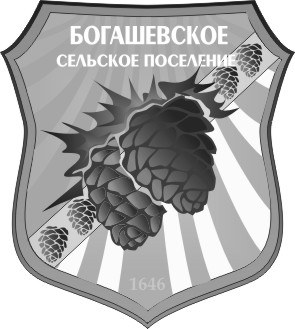 